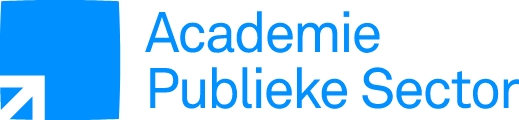 Mastercourse Publieke Sector Summer Edition 2023
21-22-23 juni 2023programmaWoensdag 21 juni 2023Overzicht in en van de keten, docent: Frans van Rheenen09.30 tot 12.45 uurNiet-financiële informatie, docent: Martin Dees 13.45 tot 17.00 uurHet vermogen tot samenwerken, docent: Eva van Wijngaarden
17.15 tot 19.15 uurvanaf 19.30 uur gezamenlijk dinerDonderdag 22 juni 2023docent: Vincent Wanders 09.00 tot 12.15 uurdocent: Vincent Wanders 09.00 tot 12.15 uurAnders Verantwoorden – een ketenuitdaging, docent: Sikko Bruinsma13.15 tot 16.30 uurAnders Verantwoorden – een ketenuitdaging, docent: Sikko Bruinsma13.15 tot 16.30 uurAnders vasthouden, spreker: Gerko Tempelman16.45 tot 18.45 uurAnders vasthouden, spreker: Gerko Tempelman16.45 tot 18.45 uurvanaf 19.00 uur gezamenlijk dinervanaf 19.00 uur gezamenlijk dinerVrijdag 23 juni 2023Nederland in balans, docent: Frans van Schaik 09.00 tot 12.15 uurDe gemaltraiteerde financial, docent: Joop Pot13.15 tot 15.15 uurWrap-up + einde Mastercourse Publieke Sector Summer Edition 202315.30 uur